COLOR THEORY COLORING BOOK EVALUATIONSELF EVALUATION:What did you explore in this sketchbook (media, techniques, drawing hands, drawing flowers, etc):Most successful page # _____Why? _______________________________________________________The page I would most like to work further on is #______.Why?_________________________________I am interested in exploring (specific art media, form, or artist’s style, etc.)_________________________I improved or gained new skills in _________________________________________________________In my free time I like to draw ____________________________________________________________Please sign your name here:__________________________________ email _______________________Do not write below this lineComments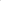 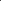 											TotalVariety in lines & marks, dark & light areas  Shows room for improvement                                    Excellent work0 --- 1 --- 2 --- 3 --- 4 --- 5Detail used to show texture and Pattern.Shows room for improvement                                      Excellent work 0 --- 1 --- 2 --- 3 --- 4 --- 5Applied new knowledgeNo new skills applied - Acceptable use of skills - Outstanding use of skillsConcept & OriginalityShows room for improvement                                      Excellent work 0 --- 1 --- 2 --- 3 --- 4 --- 5Technique applicationShows room for improvement                                      Excellent work 0 --- 1 --- 2 --- 3 --- 4 --- 5